Приложение 4.«ЧТО БЫЛО - ЧТО БУДЕТ»Цель игры:ориентировать детей в эволюции современных предметов рукотворного мира;развивать ретроспективный и перспективный взгляд на вещи.Материал: карточки с изображением предметов прошлого и настоящего.Ход игрыДети делятся на две команды. На столах разложены картинки с изображением прошлого, настоящего различных предметов.Воспитатель. Назовите предметы, изображенные на картинках?Дети. Костер, печка, свеча, лучина, электрический светильник, батарея центрального отопления, камин, керосиновая лампа, электрический рефлектор, масленый светильник.Воспитатель. Составьте картинки с изображением последовательного усложнения и превращения предметов? Одной команде – предметов освещения, другой команде – предметов, с помощью которых человек защищается от холода.Дети объясняют выбранную последовательность, называют предметы.Первая команда: лучина – масляный светильник – свечи – керосиновая лампа – электрический светильник.Вторая команда: костер – камин – печка – батарея центрального отопления – электрические рефлекторы.Рисунок 4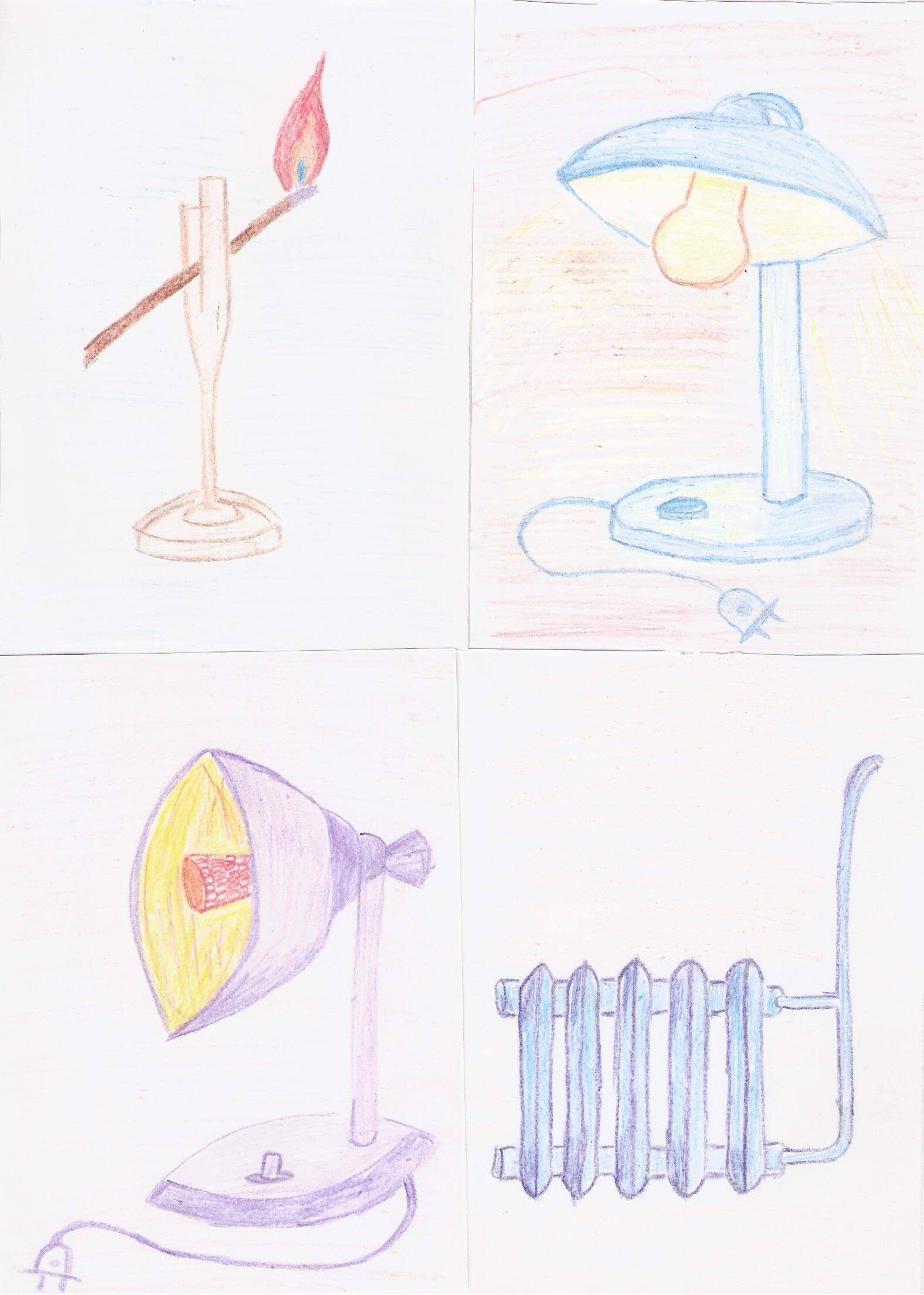 Рисунок5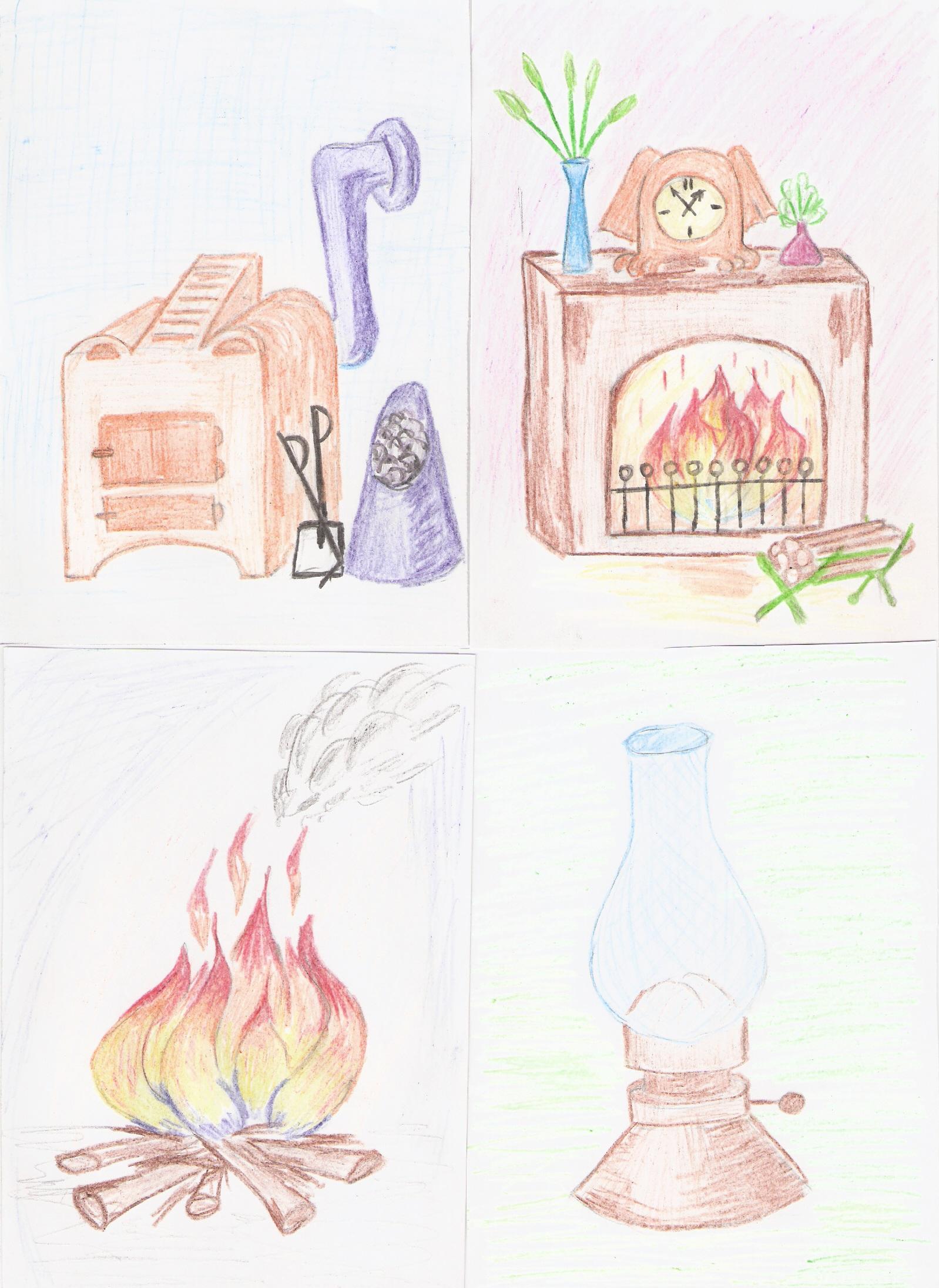 Рисунок 6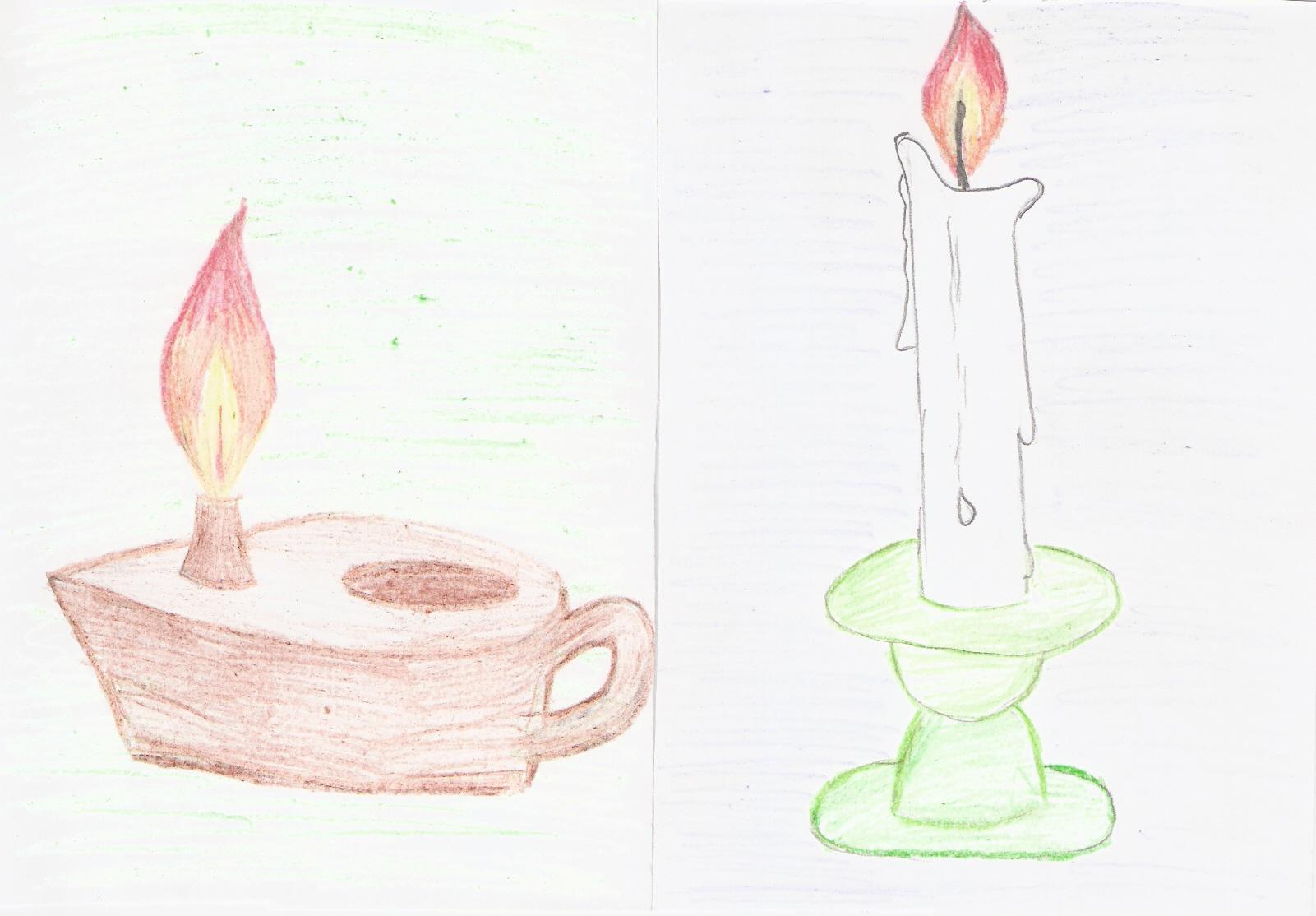 Рисунок 7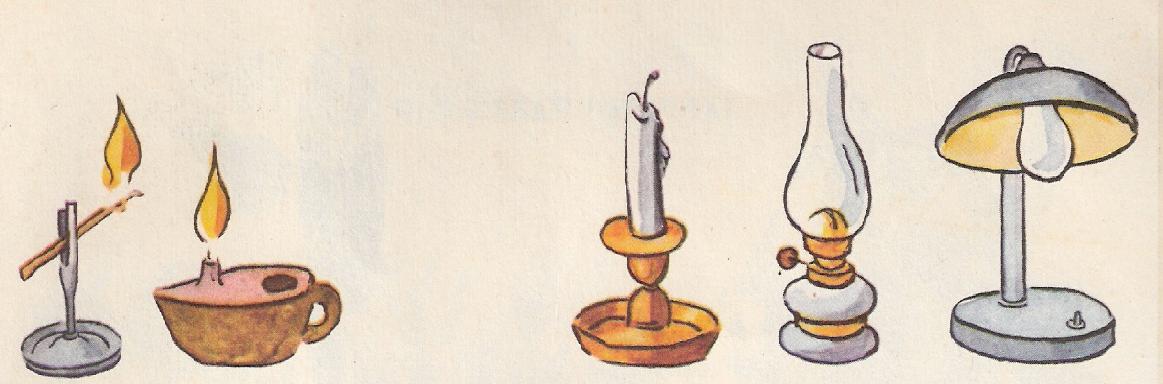 Рисунок 8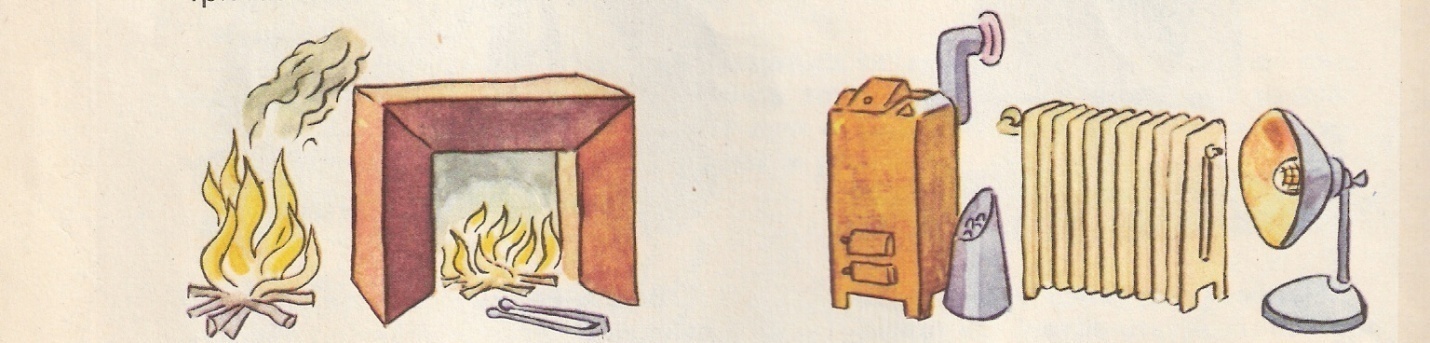 